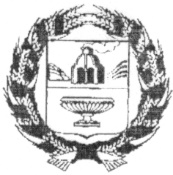 СОВЕТ ДЕПУТАТОВ СМАЗНЕВСКОГО СЕЛЬСОВЕТАЗАРИНСКОГО РАЙОНА АЛТАЙСКОГО КРАЯРЕШЕНИЕ 00.00.0000 									                    № 0ст.СмазневоО внесении изменений и дополнений в решение Совета депутатов Смазневского сельсовета Заринского района Алтайского края от 25.12.2019 № 30 «О бюджете муниципального образования Смазневский сельсовет Заринского района Алтайского края на 2020 год»   Руководствуясь Бюджетным кодексом Российской Федерации, Федеральным законом «Об общих принципах организации местного самоуправления в Российской Федерации», Положением «О бюджетном процессе в МО  Смазневский сельсовет», Уставом муниципального образования Смазневский сельсовет Заринского района Алтайского края, Совет  депутатовРешил:1. Внести в решение Совета депутатов Смазневского сельсовета Заринского района Алтайского края от 25.12.2019 №30 «О бюджете муниципального образования Смазневский сельсовет Заринского района Алтайского края на 2020 год» следующие изменения:1.1.Подпункт 1 пункта 1 статьи 1 изложить в следующей редакции:1)Прогнозируемый общий объем доходов бюджета поселения 
в сумме 4025,8 тыс. рублей, в том числе объем межбюджетных трансфертов, получаемых из других бюджетов, в сумме 2793,8 тыс. рублей.1.2. Подпункт 2 пункта 1 статьи 1 изложить в следующей редакции:2)Общий объем расходов бюджета поселения в сумме 4121,8 тыс. рублей.1.3.Дополнить подпункт 4 пункта 1 статьи 14)Дефицит бюджета поселения в сумме 96,0 тыс. рублей.1.4.Приложение 1 «Источники финансирования дефицита бюджета  поселения на 2020 год» изложить в следующей редакции:1.6.Приложение 6 «Ведомственная структура расходов поселения на 2020 год» изложить в следующей редакции:1.7.Приложение 7 «Распределение бюджетных ассигнований по разделам, подразделам, целевым статьям, группам (группам и подгруппам) видов расходов на 2020 год» изложить в следующей редакции:Глава Смазневского сельсоветаЗаринского района				                            О.В.ДороховаКод Источники финансирования дефицита бюджетаИсточники финансирования дефицита бюджетаСумма,тыс. рублей 01 05 00 00 00 0000 000Изменение остатков средств на счетах по учету средств бюджетов96,096,0 01 05 00 00 00 0000 500Увеличение остатков средств бюджетов96,096,0 01 05 02 01 10 0000 510Увеличение прочих остатков денежных средств бюджетов сельских поселений96,096,01.5.Приложение 5 «Распределение бюджетных ассигнований  по разделам и подразделам  классификации расходов бюджета поселения на 2020 год» изложить в следующей редакции:1.5.Приложение 5 «Распределение бюджетных ассигнований  по разделам и подразделам  классификации расходов бюджета поселения на 2020 год» изложить в следующей редакции:1.5.Приложение 5 «Распределение бюджетных ассигнований  по разделам и подразделам  классификации расходов бюджета поселения на 2020 год» изложить в следующей редакции:1.5.Приложение 5 «Распределение бюджетных ассигнований  по разделам и подразделам  классификации расходов бюджета поселения на 2020 год» изложить в следующей редакции:1.5.Приложение 5 «Распределение бюджетных ассигнований  по разделам и подразделам  классификации расходов бюджета поселения на 2020 год» изложить в следующей редакции:1.5.Приложение 5 «Распределение бюджетных ассигнований  по разделам и подразделам  классификации расходов бюджета поселения на 2020 год» изложить в следующей редакции:НаименованиеРзРзПрСумма, тыс.руб12234Общегосударственные расходы 01011071,2Функционирование Правительства Российской Федерации, высших исполнительных органов государственной власти  субъектов Российской Федерации, местных администраций                                                 010104690Другие общегосударственные вопросы010113381,2Национальная оборона0202120Мобилизационная и вневойсковая подготовка020203120Национальная безопасность и правоохранительная деятельность03034Защита населения и территории от чрезвычайных ситуаций природного и техногенного характера, гражданская оборона0303094Национальная экономика0404916,1Дорожное хозяйство (дорожные фонды)040409916,1Жилищно-коммунальное хозяйство0505614Коммунальное хозяйство050502541Благоустройство05050373Культура, кинематография08081391,5Культура0808011145,5Другие вопросы в области культуры, кинематографии080804246Физическая культура и спорт11115Массовый спорт1111025Итого расходов4121,8НаименованиеГлРзПРЦСРВРСумма,тыс.руб1234567Администрация Смазневского сельсовета Заринского района Алтайского края3034121,8Общегосударственные вопросы303011071,2Функционирование Правительства Российской Федерации, высших исполнительных органов государственной власти субъектов Российской Федерации, местных администраций3030104690Руководство и управление в сфере установленных функций органов государственной власти субъектов Российской Федерации и органов местного самоуправления303010401 0 00 00000648Расходы на обеспечение деятельности органов местного самоуправления303010401 2 00 00000648Центральный аппарат органов местного самоуправления303010401 2 00 10110282Расходы на выплаты персоналу в целях обеспечения выполнения функций (муниципальными) органами, казенными учреждениями, органами управления государственными внебюджетными фондами303010401 2 00 10110100223Закупка товаров, работ и услуг для обеспечения государственных (муниципальных) нужд303010401 2 00 1011020056Уплата налогов, сборов и иных платежей303010401 2 00 101108503Глава местной администрации (исполнительно-распорядительного органа муниципального образования)303010401 2 00 10130366Расходы на выплаты персоналу в целях обеспечения выполнения функций (муниципальными) органами, казенными учреждениями, органами управления государственными внебюджетными303010401 2 00 10130100366Иные вопросы в области жилищно-коммунального хозяйства303010492 0 00 0000042Иные расходы в области жилищно-коммунального хозяйства303010492 9 00 0000042Расходы на обеспечение расчетов за топливно-энергетические ресурсы, потребляемые муниципальными учреждениями303010492 9 00 S119042Закупка товаров, работ и услуг для обеспечения государственных (муниципальных) нужд303010492 9 00 S119020042Другие общегосударственные вопросы3030113381,2Руководство и управление в сфере установленных функций органов государственной власти субъектов Российской Федерации и органов местного самоуправления303011301 0 00 0000016,2Руководство и управление в сфере установленных функций303011301 4 00 0000016,2Функционирование административных комиссий303011301 4 00 7006016,2Закупка товаров, работ и услуг для обеспечения государственных (муниципальных) нужд303011301 4 00 7006020016,2Расходы на обеспечение деятельности (оказание услуг) подведомственных учреждений303011302 0 00 00000365Расходы на обеспечение деятельности (оказание услуг) иных подведомственных учреждений303011302 5 00 00000365Учреждения по обеспечению хозяйственного обслуживания303011302 5 00 10810365Расходы на выплаты персоналу в целях обеспечения выполнения функций (муниципальными) органами, казенными учреждениями, органами управления государственными внебюджетными303011302 5 00 10810100114Закупка товаров, работ и услуг для обеспечения государственных (муниципальных) нужд303011302 5 00 10810200245Уплата налогов, сборов и иных платежей303011302 5 00 108108506Национальная оборона30302120Мобилизационная и вневойсковая подготовка3030203120Руководство и управление в сфере установленных функций органов государственной власти субъектов Российской Федерации и органов местного самоуправления303020301 0 00 00000120Руководство и управление в сфере установленных функций303020301 4 00 00000120Осуществление первичного воинского учета на территориях, где отсутствуют военные комиссариаты303020301 4 00 51180120Расходы на выплаты персоналу в целях обеспечения выполнения функций (муниципальными) органами, казенными учреждениями, органами управления государственными внебюджетными фондами303020301 4 00 5118010088Закупка товаров, работ и услуг для обеспечения государственных (муниципальных) нужд303020301 4 00 5118020032Национальная безопасность и правоохранительная деятельность303034Защита населения и территории от чрезвычайных ситуаций природного и техногенного характера, гражданская оборона30303094Предупреждение и ликвидация чрезвычайных ситуаций и последствий стихийных бедствий303030994 0 00 000003Финансирование иных мероприятий по предупреждению и ликвидации чрезвычайных ситуаций и последствий стихийных бедствий303030994 2 00 000003Расходы на финансовое обеспечение мероприятий, связанных с ликвидацией последствий чрезвычайных ситуаций и стихийных бедствий303030994 2 00 120103Закупка товаров, работ и услуг для обеспечения государственных (муниципальных) нужд303030994 2 00 120102003Иные расходы органов государственной власти субъектов Российской Федерации и органов местного самоуправления3030309 99 0 00 000001Расходы на выполнение других обязательств государства303030999 9 00 000001Прочие выплаты по обязательствам государства303030999 9 00 147101Закупка товаров, работ и услуг для обеспечения государственных (муниципальных) нужд303030999 9 00 147102001Национальная экономика30304916,1Дорожное хозяйство (дорожные фонды)3030409916,1Иные вопросы в области национальной экономике303040991 0 00 00000916,1Мероприятия в сфере транспорта и дорожного хозяйства303040991 2 00 00000916,1Содержание, ремонт, реконструкция и строительство автомобильных дорог, являющихся муниципальной собственностью303040991 2 00 67270916,1Закупка товаров, работ и услуг для обеспечения государственных (муниципальных) нужд303040991 2 00 67270200916,1Жилищно-коммунальное хозяйство30305614Коммунальное хозяйство3030502541Муниципальная целевая программа в области энергосбережения и повышения энергетической эффективности на территории муниципального образования Смазневский сельсовет Заринского района Алтайского края на 2018-2020г.г.303050219 0 00 000001Расходы на реализацию мероприятий муниципальной программы303050219 0 00 609901Закупка товаров, работ и услуг для обеспечения государственных (муниципальных) нужд303050219 0 00 609902001Иные вопросы в области жилищно-коммунального хозяйства303050292 0 00 00000540Иные расходы в области жилищно-коммунального хозяйства303050292 9 00 00000540Мероприятия в области коммунального хозяйства303050292 9 00 18030540Закупка товаров, работ и услуг для обеспечения государственных (муниципальных) нужд303050292 9 00 18030200538Уплата налогов, сборов и иных платежей303050292 9 00 180308502Благоустройство303050373Иные вопросы в области жилищно-коммунального хозяйства303050392 0 00 000003Иные расходы в области жилищно-коммунального хозяйства303050392 9 00 000003Организация и содержание мест захоронения303050392 9 00 180702Закупка товаров, работ и услуг для обеспечения государственных (муниципальных) нужд303050392 9 00 180702002Прочие мероприятия по благоустройству муниципальных образований303050392 9 00 180801Закупка товаров, работ и услуг для обеспечения государственных (муниципальных) нужд303050392 9 00 180802001Межбюджетные трансферты общего характера бюджетам субъектов Российской Федерации и муниципальных образований303050398 0 00 0000070Иные межбюджетные трансферты общего характера303050398 5 00 0000070Межбюджетные трансферты бюджетам муниципальных районов из бюджетов поселений и межбюджетные трансферты бюджетам поселений из бюджетов муниципальных районов на осуществление части полномочий по решению вопросов местного значения в соответствии с заключенными соглашениями303050398 5 00 6051070Иные межбюджетные трансферты303050398 5 00 6051054070Культура, кинематография303081391,5Культура30308011145,5Расходы на обеспечение деятельности (оказание услуг) подведомственных учреждений303080102 0 00 00000203Расходы на обеспечение деятельности (оказание услуг) подведомственных учреждений в сфере культуры303080102 2 00 00000203Учреждения культуры303080102 2 00 10530203Закупка товаров, работ и услуг для обеспечения государственных (муниципальных) нужд303080102 2 00 10530200156Уплата налогов, сборов и иных платежей303080102 2 00 1053085047Муниципальная программа «Создание условий для устойчивого исполнения бюджетов муниципальных образований Заринского района»303080172 1 00 00000805,8Софинансирование реализации проектов развития общественной инфраструктуры, основанных на инициативах граждан303080172 1 00 S0260805,8Иные закупки товаров, работ и услуг для обеспечения государственных (муниципальных) нужд303080172 1 00 S0260200805,8Иные вопросы в области жилищно-коммунального хозяйства303080192 0 00 00000136,7Иные расходы в области жилищно-коммунального хозяйства303080192 9 00 00000136,7Расходы на обеспечение расчетов за топливно-энергетические ресурсы, потребляемые муниципальными учреждениями303080192 9 00 S1190136,7Закупка товаров, работ и услуг для обеспечения государственных (муниципальных) нужд303080192 9 00 S1190200136,7Другие вопросы в области культуры, кинематографии3030804246Расходы на обеспечение деятельности (оказание услуг) подведомственных учреждений303080402 0 00 00000245Расходы на обеспечение деятельности (оказания услуг) иных подведомственных учреждений303080402 5 00 00000245Учреждения по обеспечению хозяйственного обслуживания303080402 5 00 10810245Расходы на выплаты персоналу государственных (муниципальных) органов303080402 5 00 10810100245Иные вопросы в отраслях социальной сферы303080490 0 00 000001Иные вопросы в сфере культуры и средств массовой информации303080490 2 00 000001Мероприятия в сфере культуры и кинематографии303080490 2 00 165101Закупка товаров, работ и услуг для обеспечения государственных (муниципальных) нужд303080490 2 00 165102001Физическая культура и спорт303115Массовый спорт30311025Иные вопросы в отраслях социальной сферы303110290 0 00 000005Иные вопросы в сфере здравоохранения, физической культуры и спорта303110290 3 00 000005Мероприятия в области здравоохранения, спорта и физической культуры, туризма303110290 3 00 166705Расходы на выплаты персоналу в целях обеспечения выполнения функций (муниципальными) органами, казенными учреждениями, органами управления государственными внебюджетными фондами303110290 3 00 166701005Итого расходов4121,8НаименованиеРзПРЦСРВРСумма,тыс.руб123456Администрация Смазневского сельсовета Заринского района Алтайского края4121,8Общегосударственные вопросы011071,2Функционирование Правительства Российской Федерации, высших исполнительных органов государственной власти субъектов Российской Федерации, местных администраций0104690Руководство и управление в сфере установленных функций органов государственной власти субъектов Российской Федерации и органов местного самоуправления010401 0 00 00000648Расходы на обеспечение деятельности органов местного самоуправления010401 2 00 00000648Центральный аппарат органов местного самоуправления010401 2 00 10110282Расходы на выплаты персоналу в целях обеспечения выполнения функций (муниципальными) органами, казенными учреждениями, органами управления государственными внебюджетными фондами010401 2 00 10110100223Закупка товаров, работ и услуг для обеспечения государственных (муниципальных) нужд010401 2 00 1011020056Уплата налогов, сборов и иных платежей010401 2 00 101108503Глава местной администрации (исполнительно-распорядительного органа муниципального образования)010401 2 00 10130366Расходы на выплаты персоналу в целях обеспечения выполнения функций (муниципальными) органами, казенными учреждениями, органами управления государственными внебюджетными010401 2 00 10130100366Иные вопросы в области жилищно-коммунального хозяйства010492 0 00 0000042Иные расходы в области жилищно-коммунального хозяйства010492 9 00 0000042Расходы на обеспечение расчетов за топливно-энергетические ресурсы, потребляемые муниципальными учреждениями010492 9 00 S119042Закупка товаров, работ и услуг для обеспечения государственных (муниципальных) нужд010492 9 00 S119020042Другие общегосударственные вопросы0113381,2Руководство и управление в сфере установленных функций органов государственной власти субъектов Российской Федерации и органов местного самоуправления011301 0 00 0000016,2Руководство и управление в сфере установленных функций011301 4 00 0000016,2Функционирование административных комиссий011301 4 00 7006016,2Закупка товаров, работ и услуг для обеспечения государственных (муниципальных) нужд011301 4 00 7006020016,2Расходы на обеспечение деятельности (оказание услуг) подведомственных учреждений011302 0 00 00000365Расходы на обеспечение деятельности (оказание услуг) иных подведомственных учреждений011302 5 00 00000365Учреждения по обеспечению хозяйственного обслуживания011302 5 00 10810365Расходы на выплаты персоналу в целях обеспечения выполнения функций (муниципальными) органами, казенными учреждениями, органами управления государственными внебюджетными011302 5 00 10810100114Закупка товаров, работ и услуг для обеспечения государственных (муниципальных) нужд011302 5 00 10810200245Уплата налогов, сборов и иных платежей011302 5 00 108108506Национальная оборона02120Мобилизационная и вневойсковая подготовка0203120Руководство и управление в сфере установленных функций органов государственной власти субъектов Российской Федерации и органов местного самоуправления020301 0 00 00000120Руководство и управление в сфере установленных функций020301 4 00 00000120Осуществление первичного воинского учета на территориях, где отсутствуют военные комиссариаты020301 4 00 51180120Расходы на выплаты персоналу в целях обеспечения выполнения функций (муниципальными) органами, казенными учреждениями, органами управления государственными внебюджетными фондами020301 4 00 5118010088Закупка товаров, работ и услуг для обеспечения государственных (муниципальных) нужд020301 4 00 5118020032Национальная безопасность и правоохранительная деятельность034Защита населения и территории от чрезвычайных ситуаций природного и техногенного характера, гражданская оборона03094Предупреждение и ликвидация чрезвычайных ситуаций и последствий стихийных бедствий030994 0 00 000003Финансирование иных мероприятий по предупреждению и ликвидации чрезвычайных ситуаций и последствий стихийных бедствий030994 2 00 000003Расходы на финансовое обеспечение мероприятий, связанных с ликвидацией последствий чрезвычайных ситуаций и стихийных бедствий030994 2 00 120103Закупка товаров, работ и услуг для обеспечения государственных (муниципальных) нужд030994 2 00 120102003Иные расходы органов государственной власти субъектов Российской Федерации и органов местного самоуправления0309 99 0 00 000001Расходы на выполнение других обязательств государства030999 9 00 000001Прочие выплаты по обязательствам государства030999 9 00 147101Закупка товаров, работ и услуг для обеспечения государственных (муниципальных) нужд030999 9 00 147102001Национальная экономика04916,1Дорожное хозяйство (дорожные фонды)0409916,1Иные вопросы в области национальной экономике040991 0 00 00000916,1Мероприятия в сфере транспорта и дорожного хозяйства040991 2 00 00000916,1Содержание, ремонт, реконструкция и строительство автомобильных дорог, являющихся муниципальной собственностью040991 2 00 67270916,1Закупка товаров, работ и услуг для обеспечения государственных (муниципальных) нужд040991 2 00 67270200916,1Жилищно-коммунальное хозяйство05614Коммунальное хозяйство0502541Муниципальная целевая программа в области энергосбережения и повышения энергетической эффективности на территории муниципального образования Смазневский сельсовет Заринского района Алтайского края на 2018-2020г.г.050219 0 00 000001Расходы на реализацию мероприятий муниципальной программы050219 0 00 609901Закупка товаров, работ и услуг для обеспечения государственных (муниципальных) нужд050219 0 00 609902001Иные вопросы в области жилищно-коммунального хозяйства050292 0 00 00000540Иные расходы в области жилищно-коммунального хозяйства050292 9 00 00000540Мероприятия в области коммунального хозяйства050292 9 00 18030540Закупка товаров, работ и услуг для обеспечения государственных (муниципальных) нужд050292 9 00 18030200538Уплата налогов, сборов и иных платежей050292 9 00 180308502Благоустройство050373Иные вопросы в области жилищно-коммунального хозяйства050392 0 00 000003Иные расходы в области жилищно-коммунального хозяйства050392 9 00 000003Организация и содержание мест захоронения050392 9 00 180702Закупка товаров, работ и услуг для обеспечения государственных (муниципальных) нужд050392 9 00 180702002Прочие мероприятия по благоустройству муниципальных образований050392 9 00 180801Закупка товаров, работ и услуг для обеспечения государственных (муниципальных) нужд050392 9 00 180802001Межбюджетные трансферты общего характера бюджетам субъектов Российской Федерации и муниципальных образований050398 0 00 0000070Иные межбюджетные трансферты общего характера050398 5 00 0000070Межбюджетные трансферты бюджетам муниципальных районов из бюджетов поселений и межбюджетные трансферты бюджетам поселений из бюджетов муниципальных районов на осуществление части полномочий по решению вопросов местного значения в соответствии с заключенными соглашениями050398 5 00 6051070Иные межбюджетные трансферты050398 5 00 6051054070Культура, кинематография081391,5Культура08011145,5Расходы на обеспечение деятельности (оказание услуг) подведомственных учреждений080102 0 00 00000203Расходы на обеспечение деятельности (оказание услуг) подведомственных учреждений в сфере культуры080102 2 00 00000203Учреждения культуры080102 2 00 10530203Закупка товаров, работ и услуг для обеспечения государственных (муниципальных) нужд080102 2 00 10530200156Уплата налогов, сборов и иных платежей080102 2 00 1053085047Муниципальная программа «Создание условий для устойчивого исполнения бюджетов муниципальных образований Заринского района»080172 1 00 00000805,8Софинансирование реализации проектов развития общественной инфраструктуры, основанных на инициативах граждан080172 1 00 S0260805,8Иные закупки товаров, работ и услуг для обеспечения государственных (муниципальных) нужд080172 1 00 S0260200805,8Иные вопросы в области жилищно-коммунального хозяйства080192 0 00 00000136,7Иные расходы в области жилищно-коммунального хозяйства080192 9 00 00000136,7Расходы на обеспечение расчетов за топливно-энергетические ресурсы, потребляемые муниципальными учреждениями080192 9 00 S1190136,7Закупка товаров, работ и услуг для обеспечения государственных (муниципальных) нужд080192 9 00 S1190200136,7Другие вопросы в области культуры, кинематографии0804246Расходы на обеспечение деятельности (оказание услуг) подведомственных учреждений080402 0 00 00000245Расходы на обеспечение деятельности (оказания услуг) иных подведомственных учреждений080402 5 00 00000245Учреждения по обеспечению хозяйственного обслуживания080402 5 00 10810245Расходы на выплаты персоналу государственных (муниципальных) органов080402 5 00 10810100245Иные вопросы в отраслях социальной сферы080490 0 00 000001Иные вопросы в сфере культуры и средств массовой информации080490 2 00 000001Мероприятия в сфере культуры и кинематографии080490 2 00 165101Закупка товаров, работ и услуг для обеспечения государственных (муниципальных) нужд080490 2 00 165102001Физическая культура и спорт115Массовый спорт11025Иные вопросы в отраслях социальной сферы110290 0 00 000005Иные вопросы в сфере здравоохранения, физической культуры и спорта110290 3 00 000005Мероприятия в области здравоохранения, спорта и физической культуры, туризма110290 3 00 166705Расходы на выплаты персоналу в целях обеспечения выполнения функций (муниципальными) органами, казенными учреждениями, органами управления государственными внебюджетными фондами110290 3 00 166701005Итого расходов4121,8